NAME 	____________________________________  	INDEX NO.		_______________SCHOOL 	____________________________________	SIGNATURE 		_______________									DATE 			_______________451/1COMPUTER STUDIESPAPER 1THEORYNOV/DEC 2021TIME: 2½ HOURSLANJET JOINT EVALUATION NOV/DEC  2021INSTRUCTIONS TO CANDIDATES:Write your name, index number and school in the spaces provided above.Write the date of examination and sign in the spaces provided.This paper consists of two sections.Answer all the questions in section A.Answer question 16 (compulsory) and any other three questions from section B.All answers must be written in the spaces provided in this question paper.FOR EXAMINER’S USE ONLYThis paper consists of 12 printed pagesCandidates should check to ensure that all pages are printed as indicated and no questions are missing.SECTION A (40MARKS) Answer ALL questions in this section in the spaces provided 1. 	State two practices to be observed in a computer laboratory in order to ensure the safety of the computer 	user 														(2marks) 	___________________________________________________________________________________	___________________________________________________________________________________	___________________________________________________________________________________2. 	Define portability as used in software selection 							(1mark) ______________________________________________________________________________________________________________________________________________________________________3.	a) 	How does an operating system manage computer memory 					(2marks) 	___________________________________________________________________________________	___________________________________________________________________________________	___________________________________________________________________________________	b)	i)	What is meant by disk partitioning? 							(1mark) 	___________________________________________________________________________________	___________________________________________________________________________________		ii)	State the purpose of disk partitioning 							(1mark) 	___________________________________________________________________________________	___________________________________________________________________________________4.	a)	List four stages in data processing cycle 							(2marks) 	___________________________________________________________________________________	___________________________________________________________________________________	___________________________________________________________________________________	___________________________________________________________________________________	___________________________________________________________________________________	b)	What is meant by the following 								(2marks) 	i)	Reference file 	___________________________________________________________________________________	___________________________________________________________________________________	ii)	Master file 	___________________________________________________________________________________	___________________________________________________________________________________5.	a)	Describe two situations in the bus transport industry where computerized systems could replace 			human employees. 										(2marks) 	___________________________________________________________________________________	___________________________________________________________________________________	___________________________________________________________________________________	b)	State one role of 	i)	Webmaster 											(1mark) 	___________________________________________________________________________________	___________________________________________________________________________________	ii)	Network administrator 									(1mark) 	___________________________________________________________________________________	___________________________________________________________________________________6.	a)	Give one reason why parallel cables are faster than serial cables in data transmission 	(1mark) 	___________________________________________________________________________________	___________________________________________________________________________________	b)	State any two ways that may be used to represent a negative number in a computer.	(2marks)	___________________________________________________________________________________	___________________________________________________________________________________	___________________________________________________________________________________7.	a)	Distinguish between autocomplete and the autocorrect feature in word processing.		(2marks) 	___________________________________________________________________________________	___________________________________________________________________________________	___________________________________________________________________________________	b)	What is thesaurus?										(1mark) 	___________________________________________________________________________________	___________________________________________________________________________________8.	a)	Define the following terms as used in internet 						(2marks)	i)	Internet 	___________________________________________________________________________________	___________________________________________________________________________________	ii)	Piconet 	___________________________________________________________________________________	___________________________________________________________________________________9.	Give two reasons why a DTP is preferred over Word Processors in creation and editing of magazines 																(2marks) 	___________________________________________________________________________________	___________________________________________________________________________________	___________________________________________________________________________________10.	The following are symbols of some keys on the keyboard.  Name the keys represented by the symbols 																(2marks) 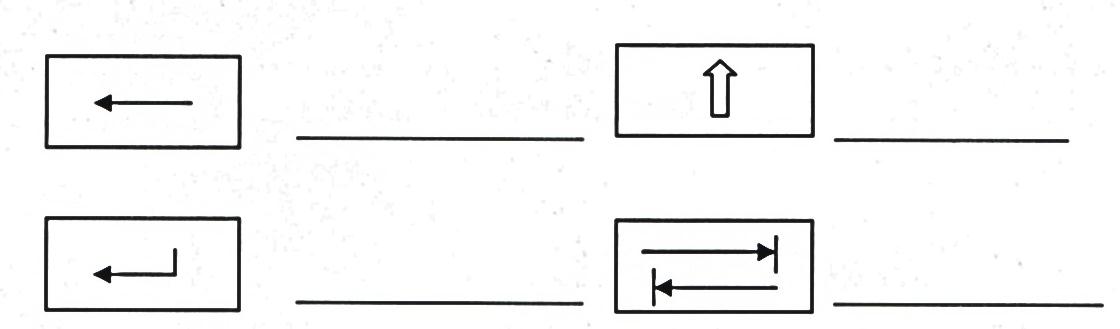 11.	As a computer student you have been asked to assist in buying an input device. State any four factors to 	consider when buying input devices 								(4marks) 	___________________________________________________________________________________	___________________________________________________________________________________	___________________________________________________________________________________	___________________________________________________________________________________	___________________________________________________________________________________12.	a)	Distinguish between a workbook and a worksheet as used in spreadsheets 			(2marks) 	___________________________________________________________________________________	___________________________________________________________________________________	___________________________________________________________________________________	b) 	What is the meaning of ‘what if analysis’ with respect to spreadsheet?			(1mark) 	___________________________________________________________________________________	___________________________________________________________________________________13.	Give a reason why HTML is not considered as a true programming language. 			(1mark)	___________________________________________________________________________________	___________________________________________________________________________________14.	Define the following computer crimes i) 	Piracy 													(1mark) 	___________________________________________________________________________________	___________________________________________________________________________________ii) 	Industrial espionage 										(1mark) 	___________________________________________________________________________________	___________________________________________________________________________________15.	State the following types of relationship as used in database design 				(3marks)i)		___________________________________________________________________________________ii)	___________________________________________________________________________________iii)			___________________________________________________________________________________SECTION B (60MARKS) Answer question 16 (compulsory) and any other THREE questions from this section 16. a) 	State three advantages of low -level languages                                                         		(3marks)  	……………………………………………………………….……………………………..……………………………………………………………………………………………………………………………………………………………………………………………….……………………………..………………      b) 	Give two differences between a compiler and an interpreter.                                         	(2marks)	……………………………………………………………….……………………………..………………………………………………………………………………………………………………………………	……………………………………………………………….……………………………..………………………………………………………………………………………………………………………………      c) 	i) 	Draw a program flow chart to give out the sum and average of the first 50 odd numbers in the 			series: 1, 3, 5...                                                                                                            	(5marks)	……………………………………………………………….……………………………..……………………………………………………………………………………………………………………………………………………………………………………………….……………………………..……………………………………………………………………………………………………………………………………………………………………………………………….……………………………..……………………………………………………………………………………………………………………………………………………………………………………………….……………………………..……………………………………………………………………………………………………………………………………………………………………………………………….……………………………..……………………………………………………………………………………………………………………………………………………………………………………………….……………………………..……………………………………………………………………………………………………………………………………………………………………………………………….……………………………..……………………………………………………………………………………………………………………………………………………………………………………………….……………………………..……………………………………………………………………………………………………………………………………………………………………………………………….……………………………..………………………………………………………………………………………………………………………………	ii)	Write a pseudo to give out the sum and average of the first 50 odd numbers in the series: 		1, 3, 5…											(5 marks)	……………………………………………………………….……………………………..……………………………………………………………………………………………………………………………………………………………………………………………….……………………………..……………………………………………………………………………………………………………………………………………………………………………………………….……………………………..……………………………………………………………………………………………………………………………………………………………………………………………….……………………………..……………………………………………………………………………………………………………………………………………………………………………………………….……………………………..………………………………………………………………………………………………………………………………17. Use two complement to perform the following arithmetic operations    	i)   1510 -1210                              									(4marks)	……………………………………………………………….……………………………..……………………………………………………………………………………………………………………………………………………………………………………………….……………………………..……………………………………………………………………………………………………………………………………………………………………………………………….……………………………..……………………………………………………………………………………………………………………………………………………………………………………………….……………………………..……………………………………………………………………………………………………………………………………………………………………………………………….……………………………..……………………………………………………………………………………………………………………………………………………………………………………………….……………………………..……………………………………………………………………………………………………………………………………………………………………………………………….……………………………..………………………………………………………………………………………………………………………………	……………………………………………………………………………………………………………………………………………………………………………….……………………………..………………………………………………………………………………………………………………………………     ii) 101112- 10112											 (3marks)	……………………………………………………………….……………………………..……………………………………………………………………………………………………………………………………………………………………………………………….……………………………..……………………………………………………………………………………………………………………………………………………………………………………………….……………………………..……………………………………………………………………………………………………………………………………………………………………………………………….……………………………..……………………………………………………………………………………………………………………………………………………………………………………………….……………………………..……………………………………………………………………………………………………………………………………………………………………………………………….……………………………..………………………………………………………………………………………………………………………………b) 10112 is a ones complement binary representation of negative number using four bits work out the likely positive equivalent in base 10.                                                                              		(4marks)	……………………………………………………………….……………………………..……………………………………………………………………………………………………………………………………………………………………………………………….……………………………..……………………………………………………………………………………………………………………………………………………………………………………………….……………………………..……………………………………………………………………………………………………………………………………………………………………………………………….……………………………..……………………………………………………………………………………………………………………………………………………………………………………………….……………………………..……………………………………………………………………………………………………………………………………………………………………………………………….……………………………..……………………………………………………………………………………………………………………………………………………………………………………………….……………………………..………………………………………………………………………………………………………………………………	……………………………………………………………………………………………………………………………………………………………………………….……………………………..………………………………………………………………………………………………………………………………c) 	Convert the decimal fraction 10.37510 into its binary equivalent                                        	  (4marks)	……………………………………………………………….……………………………..……………………………………………………………………………………………………………………………………………………………………………………………….……………………………..……………………………………………………………………………………………………………………………………………………………………………………………….……………………………..……………………………………………………………………………………………………………………………………………………………………………………………….……………………………..……………………………………………………………………………………………………………………………………………………………………………………………….……………………………..………………………………………………………………………………………………………………………………d)  Assuming the existence of base five, list the numbers used in the number system             	(1mark)	……………………………………………………………….……………………………..……………………………………………………………………………………………………………………………………………………………………………………………….……………………………..……………………………………………………………………………………………………………………………………………………………………………………………….……………………………..………………………………………………………………………………………………………………………………18.	a)	Highlight three circumstances that necessitate the development of new information systems(3marks) 	___________________________________________________________________________________	___________________________________________________________________________________	___________________________________________________________________________________	___________________________________________________________________________________	b)	Describe three factors that cause system entropy 						(3marks) __________________________________________________________________________________________________________________________________________________________________________________________________________________________________________________________________________________________________________________________________________________________________________________________________________________________________________________________________________________________________________________	c)	State two tools that a system analyst may use to design a system 				(1mark) 	___________________________________________________________________________________	___________________________________________________________________________________	___________________________________________________________________________________d)	Outline three factors that should be considered when sourcing for hardware and software resources 		required for a new system 									(3marks) 	___________________________________________________________________________________	___________________________________________________________________________________	___________________________________________________________________________________	___________________________________________________________________________________	e)	Name two circumstances in which it is better to use a questionnaire than a interview for gathering 		information 											(2marks) 	___________________________________________________________________________________	___________________________________________________________________________________	___________________________________________________________________________________	f)	State three reasons why users may resist the introduction of an information system in their place of 		work 													(3marks) 	___________________________________________________________________________________	___________________________________________________________________________________	___________________________________________________________________________________	___________________________________________________________________________________19. a)   Explain why a computer is able to display the correct time and date when it has just be switched on.                                                                                                                    				(2marks)	……………………………………………………………….……………………………..………………………………………………………………………………………………………………………………      b)   Discuss two types of special memories found in a Computer System.                             	(4marks)	……………………………………………………………….……………………………..……………………………………………………………………………………………………………………………………………………………………………………………….……………………………..……………………………………………………………………………………………………………………………………………………………………………………………….……………………………..………………………………………………………………………………………………………………………………      c)   i)   	Define a Bus with reference to a computer system.                                                   	(1mark)	……………………………………………………………….……………………………..………………………………………………………………………………………………………………………………          	ii)  	List two examples of buses.                                                                                            	(2marks)	……………………………………………………………….……………………………..………………………………………………………………………………………………………………………………	……………………………………………………………….……………………………..………………     	d)  Distinguish between a power cable and interface cable.                                                   	(2marks)	……………………………………………………………….……………………………..………………………………………………………………………………………………………………………………      e)   Differentiate between the different types of RAM.                                                         	(4marks)……………………………………………………………….……………………………..……………………………………………………………………………………………………………………………………………………………………………………………….……………………………..…………………………………………………………………………………………………………………………………………a)	Explain how you can defend your files from the following risks.Fire in the computer laboratory 								(2 marks)	______________________________________________________________________________________________________________________________________________________________________Hackers 											(2 marks)	______________________________________________________________________________________________________________________________________________________________________Virus attacks 											(2 marks)	______________________________________________________________________________________________________________________________________________________________________Disgruntled ex-employees 									(2 marks)	______________________________________________________________________________________________________________________________________________________________________	b)	Distinguish between private and confidential data 						(4 marks)	____________________________________________________________________________________________________________________________________________________________________________________________________________________________________________________________________________________________________________________________________________	c)	List three sources of computer viruses							(3 marks)	_________________________________________________________________________________________________________________________________________________________________________________________________________________________________________________________SECTIONQUESTIONMAXIMUM SCOREACTUAL SCOREA1 – 1540B1615B1715B1815B1915B2015TOTAL SCORE